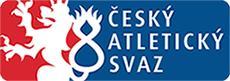 SBÍRKA PŘEDPISŮČESKÝ ATLETICKÝ SVAZ________________________________________________________________________________________________________________________Číslo předpisu 2/2023														   Účinnost od 16. ledna 2023________________________________________________________________________________________________________________________Předseda organizační komise ČASvyhlašuje úplné znění směrnice ČAS č. 8/2019, o členství v ČAS,jak vyplývá ze změn provedených směrnicí ČAS č. 1/2023Předsednictvo ČAS se usneslo na této směrnici ČAS:Čl. 1Úvodní ustanoveníTato směrnice je vydána na základě zmocnění uděleného Předsednictvu ČAS čl. III odst. 9 
a čl. XXIII Stanov ČAS.Čl. 2Uchazeči o členství v ČASUchazečem o členství v ČAS (dále jen „uchazeč“) může být právnická osoba vzniklá podle právního řádu České republiky nebo kterou právní řád České republiky jako právnickou osobu uznává.Uchazečem může být v souladu s čl. III odst. 2 Stanov ČAS pouze právnická osoba pracující jako společenství fyzických osob, zejména spolky, odborové organizace či svazy, družstva a obchodní korporace.Při změně atletického kroužku zřízeného podle vnitřního předpisu ČAS na atletický oddíl nebo atletický klub je uchazečem právnická osoba ve smyslu odst. 1 a 2, pokud prohlásí, že přebírá členskou základnu atletického kroužku a účast 
v soutěžích.Podle čl. III odst. 1 Stanov ČAS na členství 
v ČAS není právní nárok.Čl. 3Náležitosti přihláškyUchazeč projevuje svoji vůli stát se členem ČAS podáním písemné přihlášky obsažené v příloze.Povinnými přílohami přihlášky k členství jsoustanovy uchazeče v případě spolků, pobočných spolků, odborových organizací či svazů, družstev 
a akciových společností,společenská smlouva v případě obchodních korporací,jiný dokument zákonem požadovaný pro ustavení příslušné právnické osoby obsahující základní úpravu vnitřních poměrů takové osoby,doklad o bankovním spojení uchazeče,vyjádření krajského atletického svazu (dále jen „KAS“), do jehož územní působnosti se uchazeč přihlašuje.V případě změny atletického kroužku na atletický oddíl nebo atletický klub je povinnou přílohou přihlášky k členství také společné prohlášení uchazeče a vedoucího atletického kroužku, že na uchazeče přechází členská základna atletického kroužku a účast v soutěžích.Čl. 4Podání přihláškyUchazeč doručuje vyplněnou přihlášku spolu 
s přílohami do sídla ČAS.Přijímací řízeníČl. 5Doručením přihlášky je zahájeno přijímací řízení.Za řádný průběh přijímacího řízení odpovídá sekretariát ČAS.Není-li podaná přihláška úplná či správná, vyzve sekretariát ČAS uchazeče k odstranění vad přihlášky. Ve výzvě uchazeče výslovně upozorní na vady a určí lhůtu k jejich odstranění.Lhůta k odstranění vad nesmí být kratší než 
30 dnů ode dne doručení výzvy podle odst. 3 uchazeči.Uchazeč odstraní vady přihlášky jejím doplněním či opravou anebo podáním nové přihlášky. Je-li podána nová přihláška ve lhůtě podle odst. 4, k údajům v dříve podané přihlášce se nepřihlíží.Bezvadnou přihlášku postupuje sekretariát ČAS neprodleně předsedovi organizační komise ČAS, který ji předloží Předsednictvu ČAS na jeho nejbližším zasedání.Čl. 6Předsednictvo ČAS na základě předložené přihlášky rozhodne o přijetí přihlášky anebo o jejím odmítnutí.Rozhodnutí Předsednictva ČAS je do 15 dnů odesláno uchazeči.V případě rozhodnutí Předsednictva ČAS 
o přijetí přihlášky je uchazeči současně spolu s tímto rozhodnutím zaslána výzva k úhradě prvního členského příspěvku.Přijímací řízení je ukončenodoručením rozhodnutí Předsednictva ČAS 
o odmítnutí přihlášky uchazeči,zaplacením prvního členského příspěvku uchazečem v případě rozhodnutí Předsednictva ČAS o přijetí přihlášky.Přijímací řízení Předsednictvo ČAS zastavíneodstraní-li uchazeč vady podání ve lhůtě podle čl. 5 odst. 4,nesplňuje-li uchazeč podmínky podle čl. 2,nezaplatí-li uchazeč první členský příspěvek ani po opakované výzvě.Rozhodnutí o zastavení přijímacího řízení je uchazeči doručeno.Čl. 7Rozhodnutí Předsednictva ČAS v přijímacím řízení je konečné.Čl. 8Seznam členůPředsednictvo ČAS vede seznam členů ČAS (dále jen „člen“).Do seznamu členů jsou zaznamenáványnázev a sídlo člena,právní forma člena,identifikační číslo,telefonní číslo a e-mail,bankovní spojení,f)	osoby, které mohou jménem člena jednat 
v právních vztazích, včetně souhlasu se shromažďováním jejich osobních údajů,g)	způsob jednání osob podle písm. f),h)	osoby, které jsou zplnomocněny ve smyslu 
bodu 7 přílohy a rozsah jejich zplnomocnění, včetně souhlasu se shromažďováním jejich osobních údajů,i)	příslušnost člena ke KAS,j)	počet sdružených fyzických osob člena 
k 31. prosinci předchozího kalendářního roku,k)	počet sdružených registrovaných sportovců člena k 31. prosinci předchozího kalendářního roku,l)	údaje o členem užívaném sportovišti,m)	oblečení užívané sdruženými registrovanými sportovci člena v soutěžích,n)	přidělené členské číslo a zkratka,o)	datum vzniku členství v ČAS,p)	datum zániku členství v ČAS a důvod zániku.Při změně údajů podle odst. 2 písm. a) až h) oznamují členové tyto změny písemně sekretariátu ČAS do 30 dnů poté, co nastaly, a doloží je stejným způsobem jako při podání přihlášky.Sekretariát ČAS provede změny údajů podle odst. 3 v seznamu členů do 15 dnů po jejich obdržení.Seznam členů je určen pro použití při činnosti ČAS a data v něm obsažená podléhají ochraně.Čl. 9Přihláška k činnostiPro potřeby ČAS podávají členové každoročně přihlášku k činnosti.Podáním přihlášky k činnosti se rozumí vyplnění příslušného elektronického formuláře na webových stránkách ČAS.Čl. 10Úhrada členských příspěvkůČlenské příspěvky podle čl. III odst. 11 písm. a) Stanov ČAS hradí členové ve prospěch bankovního účtu ČAS.Za den úhrady členského příspěvku se považuje den připsání peněžních prostředků na účet ČAS.Čl. 11Správa členských příspěvkůEvidence členských příspěvků obsahujepředpisy členských příspěvků za jednotlivé roky u každého člena,výši, datum a způsob úhrady členských příspěvků za jednotlivé roky u každého člena.Za vedení evidence členských příspěvků odpovídá sekretariát ČAS.Členský příspěvek je závazkem člena. Pro případ nezaplacení jej vymáhá sekretariát ČAS.Čl. 12Zrušovací a závěrečná ustanoveníZrušuje se předpis ČAS č. 2/2017 - Směrnice ČAS, o členství v ČAS, ze dne 17. října 2017.Tato směrnice nabývá účinnosti dne 1. května 2019.RNDr. Ladislav Kňákal, v. r.předseda organizační komise ČASPřílohaPřihláška uchazeče o členství v ČASJménem uchazeče se zavazuji k dodržování Stanov ČAS, Pravidel atletiky, vnitřních předpisů a rozhodnutí orgánů ČAS a KASDatum vyplnění přihlášky									………………………………………Podpis osoby oprávněné jednat jménem uchazeče			………………………………………Název uchazečeSídlo uchazečePrávní forma uchazečeIdentifikační číslo uchazečeÚdaje o zápisu uchazeče do veřejného rejstříku nebo jeho registraci či evidenci podle příslušných zákonůOsoba, která má jako statutární orgán nebo člen statutárního orgánu právo jednat za uchazeče, včetně způsobu jednáníOsoba, která je kontaktní osobou vůči ČAS 
a KAS, nejedná-li se o osobu podle bodu 6Celkový počet sdružených fyzických osob 
k datu podání přihláškyOznačení KAS, do jehož územní působnosti se uchazeč přihlašujeNázev atletického kroužku, jehož členská základna a účast v soutěžích přechází na uchazeče